COORDINACIÓN DE INFORMÁTICAY ESTADÍSTICA ELECTORALOFICIO No. CDIyEE/334/2016LIC. MARIO EDUARDO MALO PAYÁNTITULAR DE LA UNIDAD DE TRANSPARENCIAP R E S E N T E.-	Con fundamento en el artículo 63 apartado a) fracción XIII del Reglamento Interior del Instituto Estatal Electoral de Baja California, en relación a su oficio No. UTIEEBC/909/2016respecto a la “metodología que se utilizan como Instituto para medir el porcentaje de hombres y mujeres que votaron, así como los rangos de edad que votaron y personas con discapacidad que votaron, tanto en municipios como distritos electorales”, me permito informarle lo siguiente:El porcentaje de hombres y mujeres que votaron se obtiene de la siguiente forma: Para los  hombres se obtiene del (total de votos de los hombres multiplicado por 100) entre el (total de personas del listado nominal de los hombres).Para el porcentaje de mujeres se  obtiene del (total de  votos de mujeres multiplicado por 100) entre el (total de personas del listado nominal de mujeres).Los rangos de edades para la estadística fueron establecidas por la Dirección del Registro Estatal Electoral que desapareció en el 2015 y son: 18-20, 21-25, 26-35, 46-55, 56 a 66 y más de 66 años.Respecto a las personas con discapacidad,no hacemos distinciones para la elaboración de la estadística.Sin otro particular, me despido enviando un cordial saludo.A T E N T A M E N T E“POR LA AUTONOMÍA E INDEPENDENCIADE LOS ORGANISMOS ELECTORALES”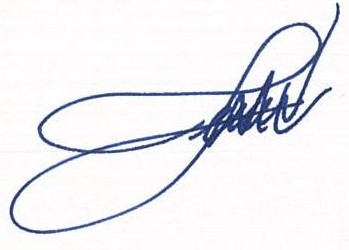 Mexicali Baja California, a  de 17Octubre de 2016.ING. FERNANDO MEZA CORTEZTITULAR DE INFORMÁTICA YESTADÍSTICA ELECTORAL